Pomysły na kreatywne zabawy z dziećmi. 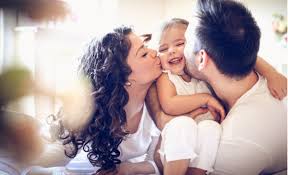 Pomysły na zabawę z dziećmi są na wagę złota. Czasem wydaje nam się, że ciągle robimy to samo. Te same gry dawno przestały uczyć i zaskakiwać? To oznacza, że nadszedł czas na coś nowego. Podsuwam Wam listę ciekawych i kreatywnych zabaw dla dzieci w różnym wieku, przy których również Wy – rodzice nie będziecie się nudzić. Może przydadzą Wam się zwłaszcza, gdy nie można wychodzić z domu!1. Zaginiony skarbMoje dzieci najbardziej lubią się bawić w piratów, którzy szukają skarbu. Wspólnie rysujemy mapę mieszkania. W jednym miejscu rodzice chowają skarb i oznaczają na mapie.Dzieci przebierają się za piratów, płyną na łóżkach, czyli okrętach i podążają do wyznaczonego celu. Nasze pociechy uwielbiają gdy chowamy jakieś małe upominki, ale zabawa jest świetna nawet, gdy są to dobrze im znane rzeczy. Dodatkowy plus jest taki, że nie ma dużego bałaganu.2. Mali artyściU nas w domu zabawy artystyczne nigdy się nie nudzą. Tworzenie dzieł sztuki cieszy maluchy i raduje nasze dorosłe oczy. Robimy przeróżne rzeczy, w zależności od tego, na jaki pomysł wpadniemy danego dnia: malujemy kamienie, szyjemy ubranka dla lalek, robimy swoje własne książki, póki co obrazkowe, tworzymy różności z rolek po papierze toaletowym, tworzymy samoloty i statki kosmiczne z papieru albo malujemy twarze specjalnymi kredkami.Zawsze gdy chcemy szybko przegonić nudę na pomoc przychodzą farby albo plastelina. Gdy zakończycie twórczą aktywność możecie zrobić wielką wystawę dzieł sztuki, z biletami, udawanym szampanem i szykownymi przekąskami. Eleganckie kreacje mile widziane!3. TeatrzykPamiętam pewien szczególny dzień, nie tak dawno temu. Dzieci dopiero co wychodziły z choroby, więc siedziały w domu, ale zaczęły dokazywać. Żaliłam się mężowi przez messengera, że nie daję już rady, a on odpisał „zróbcie teatrzyk”.Moją pierwszą reakcją było oburzenie, potem przeszłam w sarkastyczny śmiech do samej siebie, bo niezły teatr to ja już tu mam. Potem jednak poprzebierałam dzieci, przećwiczyliśmy rolę i w czasie drzemki najmłodszego syna, który udawał śpiącą babcię nagraliśmy telefonem domowy teatrzyk o czerwonym kapturku. Aktorzy zagrali bezbłędnie, a do filmu często wracamy.4. Wielka księgaGdy usilnie, lecz bezskutecznie walczyłam z systemem rekrutacji do przedszkola w obawie, że moja córka traci rok wstępnej edukacji w swoim życiu wpadłam na pomysł domowej nauki.Poszłyśmy do sklepu, kupiłyśmy duży zeszyt, kredki, pisaki, naklejki i stworzyłyśmy wielką księgę literek i cyferek. Rysowałyśmy przedmioty i postacie, których nazwy zaczynały się na konkretną literę, wklejałyśmy tyle naklejek ile było trzeba przy danej cyferce. Książka okazała się mało trwała, dlatego już niedługo będziemy tworzyć nową dla malucha, bo warto.5. Mały majsterkowiczTę opcję dopiero mamy w planach, ale na samą myśl czuję wielką ekscytację. Planujemy tworzyć domki, mebelki i różne inne rzeczy jakie nam wpadną do głowy. Zaczniemy od kartonowych konstrukcji, a potem będziemy zwiększać poziom trudności i użyjemy drewnianych elementów. Do tej zabawy można zaangażować męża.6. Hodowle i sadzonkiDobrym pomysłem będzie zasadzenie roślinek, albo założenie hodowli. Najłatwiej zacząć od zasadzenia rzeżuchy i zrobienia hodowli kryształów soli. Jeżeli posiadacie własny ogródek, to można przenieść do niego swoje sadzonki, gdy zrobi się ciepło. Dzieci, widząc, że zrobiły coś co rośnie i się rozwija są dumne, uczą się też dbania o naturę.7. Zabawy MontessoriDo tych zabaw nie potrzebujecie zabawek, wszystko co potrzebne znajdziecie na przykład w kuchni. Miseczki, tace, butelki, kasze, makarony, zakrętki po butelkach, gumki recepturki, woda – wykorzystując te przedmioty poznacie zabawy, które rozwijają zmysły i pobudzają kreatywność oraz myślenie.Można rozdzielać makaron od kaszy lub przesypywać je różnymi narzędziami, można sortować nakrętki według różnych kryteriów, albo włożyć przedmioty do nieprzezroczystego worka, dzieci będą sięgać ręką do środka i zgadywać co się w nim znajduje. Im więcej zmysłów wykorzystacie do zabawy, tym lepiej.8. Pokaz modyPotrzebujesz motywacji by zrobić porządki w szafie? Zróbcie z dziećmi pokaz mody, niech pociechy same wybierają strój i dodatki. Może się okaże, że mają smykałkę do mody, a może wprowadzą nowe trendy. Tak czy inaczej czeka Was wspaniała zabawa i dużo śmiechu. Przy okazji sprawdzisz, z których ubrań wyrośli i możesz je powyciągać z szaf.9. Konkursy z nagrodamiStwórzcie domowe turnieje wiedzy, to może być znajomość bajek, roślin, literek, cyferek, czy innych rzeczy jakie tylko przyjdą wam do głowy. Już samo tworzenie gry i wymyślanie zasad jest kreatywną zabawą.Dzieci skorzystają z konkursów, nie tylko poprzez wygrywanie nagród, ale też dzięki nauce przez zabawę. Zobaczą, że nauka może być przyjemna i daje korzyści, a pozyskana wiedza satysfakcję, na pewno dowiedzą się przy okazji wielu nowych rzeczy i rozwiną swoją pewność siebie.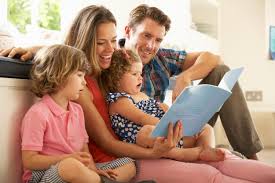 Powodzenia! Próbujcie i bawcie się dobrze. 